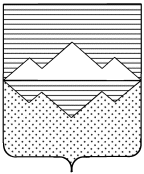 ФИНАНСОВОЕ УПРАВЛЕНИЕАДМИНИСТРАЦИИ САТКИНСКОГО МУНИЦИПАЛЬНОГО РАЙОНАЧЕЛЯБИНСКОЙ ОБЛАСТИПриказ№ 102   от 26.12.2012 г. Об утверждении ведомственной целевой программы «Поддержка усилий органов местного самоуправления по обеспечению сбалансированности бюджетов поселений  Саткинского муниципального района на 2013 -2015 годы»Во исполнение Постановления Главы Саткинского муниципального района № 1106 от 16.07.2012 г. «Об утверждении порядка разработки, утверждения и реализации ведомственных целевых программ», с целью повышения эффективности и прозрачности управления муниципальными финансами,ПРИКАЗЫВАЮ:1. Утвердить ведомственную целевую программу «Поддержка усилий органов местного самоуправления по обеспечению сбалансированности бюджетов поселений  Саткинского муниципального района на 2013 - 2015  годы» (далее именуется Программа).2. Начальнику отдела межбюджетных отношений (Дроздова Я.В.) обеспечить выполнение мероприятий Программы в 2013 - 2015  годах.3.  Контроль исполнения приказа оставляю за собой.Заместитель Главы Саткинскогомуниципального районаНачальник Финуправления      			                      О.М. КукушкинаУтверждена приказом начальника Финансового управления администрации Саткинского  муниципального  района          от _________2012г №________.Ведомственная целевая программа «Поддержка усилий органов местного самоуправления по обеспечению сбалансированности бюджетов поселений  Саткинского муниципального района на 2013 - 2015  годы»Паспорт ПрограммыХАРАКТЕРИСТИКА ПРОБЛЕМЫ (ЗАДАЧИ), РЕШЕНИЕ КОТОРОЙ ОСУЩЕСТВЛЯЕТСЯ ПУТЕМ РЕАЛИЗАЦИИ ПРОГРАММЫ, АНАЛИЗ ПРИЧИН ЕЕ ВОЗНИКНОВЕНИЯ, ЦЕЛЕСООБРАЗНОСТЬ И НЕОБХОДИМОСТЬ РЕШЕНИЯ НА ВЕДОМСТВЕННОМ УРОВНЕОдним из основных принципов бюджетной системы Российской Федерации является принцип сбалансированности бюджетов, в соответствии с которым объем предусмотренных бюджетом расходов должен соответствовать суммарному объему доходов бюджета.	Сбалансированность местных бюджетов является важным условием осуществления полномочий органов местного самоуправления по решению вопросов местного значения.Дотации на поддержку мер по обеспечению сбалансированности  бюджетов поселений предоставляются бюджетам поселений в случаях необходимости оказания дополнительной поддержки органам местного самоуправления поселений Саткинского муниципального района  при осуществлении ими своих полномочий по решению вопросов местного значения. Основные положения, регулирующие правоотношения по поддержке усилий органов местного самоуправления по обеспечению сбалансированности  бюджетов поселений, установлены статьей 142 Бюджетного кодекса Российской Федерации,  статьей 14, 17 Закона Челябинской области от 30.09.2008 г. № 314-ЗО «О межбюджетных отношениях в Челябинской области» и  решением Собрания депутатов Саткинского муниципального района от 26.12.2007 № 319/34 (ред. от 16.02.2009) «Об утверждении Положения «О предоставлении межбюджетных трансфертов из районного бюджета бюджетам поселений Саткинского района.Работа по поддержке усилий органов местного самоуправления по обеспечению сбалансированности бюджетов поселений Саткинского муниципального района  будет осуществляться Финансовым управлением администрации Саткинского муниципального района в рамках ведомственной целевой программы «Поддержка усилий органов местного самоуправления по обеспечению сбалансированности  бюджетов поселений Саткинского муниципального района на 2013 - 2015 годы», что позволит обеспечить результативность данной работы. 	Предоставление дотации на сбалансированность осуществляется на безвозмездной и безвозвратной основе бюджетам поселений Саткинского муниципального района в соответствии с основными условиями предоставления межбюджетных трансфертов, установленных ст.136 Бюджетного Кодекса Российской Федерации.Основные цели и задачи программыЦель программы: – поддержка усилий органов местного самоуправления по обеспечению сбалансированности бюджетов поселений Саткинского муниципального района.  Задачи программы: 1) Недопущение возникновения кредиторской задолженности по выплате заработной платы работникам муниципальных бюджетных учреждений поселений.2) Финансовая поддержка поселений Саткинского муниципального района при осуществлении ими своих полномочий по решению вопросов местного значения. Описание ожидаемых результатов реализации программы и целевые индикаторы3.1 Реализация предусмотренных программой мероприятий позволит:1) Не допустить возникновение кредиторской задолженности по выплате заработной платы работникам муниципальных бюджетных учреждений поселений.2) Не допустить просроченной кредиторской задолженности по другим направлениям расходов.Перечень и описание мероприятий Программы.Перечень и описание мероприятий Программы приведен в приложении 1.4.1 В рамках мониторинга исполнения  бюджетов поселений отслеживаются следующие показатели:1) доходы и расходы  бюджетов поселений (ежеквартально);2) остатки на счетах  бюджетов поселений, включая остатки целевых межбюджетных трансфертов (ежемесячно);3) объем кредиторской задолженности (ежемесячно).4.2 В рамках анализа основных показателей бюджетов поселений ежемесячно осуществляется оценка дисбаланса  бюджетов поселений и обеспеченности первоочередных расходов.4.3 Распределение  средств районного бюджета, направляемых  на поддержку усилий органов местного самоуправления по обеспечению сбалансированности бюджетов поселений, осуществляется следующим образом. Часть дотаций на поддержку мер по обеспечению сбалансированности  бюджетов поселений распределена решением Собрания депутатов Саткинского муниципального района  «О районном  бюджете на 2013 год и на плановый период 2014 и 2015 годов», объем финансирования составляет: в 2013 году - 9137,9  тыс. рублей, в 2014 году - 4500,0 тыс. рублей, в 2015 году - 4500,0 тыс. рублей.   	Данные средства будут направлены на обеспечение первоочередных расходов высокодотационных поселений. Средства распределены между бюджетами поселений, у которых оценочный показатель расходов превышает оценочный показатель доходов.  Распределение дотаций на поддержку мер по обеспечению сбалансированности местных бюджетов в 2013 году в объеме  5 000,0 тыс. рублей осуществляется Главой Саткинского муниципального района  в соответствии с пунктом 7 решением Собрания депутатов Саткинского муниципального района от 26.12.2007 № 319/34 (ред. от 16.02.2009) «Об утверждении Положения «О предоставлении межбюджетных трансфертов из районного бюджета бюджетам поселений Саткинского района. На  2014 и 2015 год данные средства не предусмотрены.4.4 Предоставление  бюджетам поселений дотаций из районного фонда  поддержки усилий органов местного самоуправления по обеспечению сбалансированности бюджетов поселений осуществляется в соответствии со сводной бюджетной росписью на 2013 - 2015 годы с учетом возникающих потребностей поселений  в процессе исполнения  бюджетов поселений.Срок реализации программы: 2013 - 2015 годы.Описание социальных, экономических,  экологических последствий реализации программы, общая оценка ее вклада в достижение соответствующей стратегической цели, оценка рисков ее реализации.Программа направлена на достижение целей  Стратегического плана развития Саткинского муниципального района  - увеличение доходов местного бюджета и повышение эффективности их использования.Получение дотаций на выравнивание дает поселениям возможность увеличить расходы социальной направленности – на развитие культуры, улучшение функционирования библиотек, клубов и Дворцов, на развитие физической культуры и спорта, проведение спортивных мероприятий.Улучшить экономическую и инвестиционную направленность поселений  путем направления дополнительных средств, полученных в виде дотации на выравнивание, на развитие дорожной сети в городских и сельских поселениях, проведения мероприятий по жилищно – коммунальному хозяйству, направленных на снижение себестоимости  предоставления коммунальных услуг и обеспечения их энергосбережения.При реализации программы  возможно возникновение следующих рисков невыполнения программных мероприятий и не достижения запланированных результатов:1) изменение федерального и областного законодательства, в том числе в части регулирования порядка предоставления  средств на поддержку усилий органов местного самоуправления по обеспечению сбалансированности местных бюджетов;2) исключение соответствующих полномочий из компетенции Финансового управления администрации Саткинского муниципального района;3) изменение нормативно-правовых актов Саткинского муниципального района в части регулирования порядка предоставления  средств на поддержку усилий органов местного самоуправления по обеспечению сбалансированности бюджетов поселений.Методика  оценки эффективности реализации программы.Оценка эффективности использования бюджетных средств осуществляется в соответствии  Постановлением Главы Саткинского муниципального района № 1106 от 16.07.2012 г. «Об утверждении порядка разработки, утверждения и реализации ведомственных целевых программ» с учетом достижения установленных Программой индикативных показателей, а  также эффективности бюджетных расходов, направленных  на реализацию поставленных в Программе целей и задач.Оценка эффективности будет тем выше, чем выше уровень достижения индикативных показателей и меньше уровень использования.Обоснование потребности в необходимых ресурсахОбъем финансирования Программы составляет:  в 2013 году - 14 137,9 тыс. рублей,  в 2014 году - 4500,0 тыс. рублей,  в 2015 году - 4500,0 тыс. рублей.Источником финансирования Программы являются средства районного бюджета. Распределение бюджетных ассигнований по мероприятиям Программы приведено в таблице к настоящей Программе. (тыс. рублей)Финансирование расходов на реализацию Программы осуществляется в соответствии с нормативными правовыми актами Саткинского муниципального района.Описание системы управления реализации программыОбщее руководство и контроль за ходом реализации Программы осуществляет Финансовое управление администрации Саткинского муниципального района.Реализация Программы осуществляется отделом межбюджетных отношений Финансового управления администрации Саткинского муниципального района.Отчет о ходе реализации Программы  представляется в порядке, установленном нормативными правовыми актами Саткинского муниципального района.ПРИЛОЖЕНИЕ 1к ведомственной целевой программе«Поддержка усилий органов местного самоуправления по обеспечению сбалансированности  бюджетов поселений Саткинского муниципального района на 2013 - 2015 годы»
Перечень индикативных показателей по  ведомственной целевой программы «Поддержка усилий органов местного самоуправления по обеспечению сбалансированности  бюджетов поселений Саткинского муниципального района на 2013 - 2015 годы»
ПРИЛОЖЕНИЕ 2к ведомственной целевой программе«Поддержка усилий органов местного самоуправления по обеспечению сбалансированности  бюджетов поселений Саткинского муниципального района на 2013 - 2015 годы»
ПЛАН МЕРОПРИЯТИЙ ВЕДОМСТВЕННОЙ ЦЕЛЕВОЙ ПРОГРАММЫ«Поддержка усилий органов местного самоуправления по обеспечению сбалансированности бюджетов поселений  Саткинского муниципального района  на 2013 - 2015 годы»ПОЯСНИТЕЛЬНАЯ ЗАПИСКАОдним из основных принципов бюджетной системы Российской Федерации является принцип сбалансированности бюджетов, в соответствии с которым объем предусмотренных бюджетом расходов должен соответствовать суммарному объему доходов бюджета.	Сбалансированность местных бюджетов является важным условием осуществления полномочий органов местного самоуправления по решению вопросов местного значения.Дотации на поддержку мер по обеспечению сбалансированности  бюджетов поселений предоставляются бюджетам поселений в случаях необходимости оказания дополнительной поддержки органам местного самоуправления поселений Саткинского муниципального района  при осуществлении ими своих полномочий по решению вопросов местного значения. Работа по поддержке усилий органов местного самоуправления по обеспечению сбалансированности бюджетов поселений Саткинского муниципального района  будет осуществляться Финансовым управлением администрации Саткинского муниципального района в рамках ведомственной целевой программы «Поддержка усилий органов местного самоуправления по обеспечению сбалансированности  бюджетов поселений Саткинского муниципального района на 2013 - 2015 годы», что позволит обеспечить результативность данной работы. 	Получение поселениями дотаций на сбалансированность поддержит органы местного самоуправления поселений при осуществлении ими своих полномочий по решению вопросов местного значения. 	Основная задача этой программы - не допустить в поселениях кредиторскую задолженность по заработной плате работникам бюджетной сферы, задолженности по оплате за толивно-энергетические ресурсы, а также по другим первоочередным расходам поселенческого уровня.Наименование главного распорядителя средств районного  бюджетаФинансовое управление администрации  Саткинского муниципального районаНаименование программыВедомственная целевая программа «Поддержка усилий органов местного самоуправления по обеспечению сбалансированности бюджетов поселений  Саткинского муниципального района на 2013 - 2015  годы»Должностное лицо, утвердившее Программу, дата утверждения, наименование и номер соответствующего нормативного актаЗаместитель Главы Саткинского муниципального района – начальник финансового управления, приказ начальника Финансового управления администрации Саткинского муниципального района  от _______ 2012 г. №_______  «О ведомственной целевой  программе «Поддержка усилий органов местного самоуправления по обеспечению сбалансированности бюджетов поселений  Саткинского муниципального района на 2013 - 2015 годы»Стратегическая цель, на достижение которой направлена основная цель программыУвеличение доходов местного бюджета и повышение эффективности их использования.Основная  цель деятельности главного распорядителя средств районного бюджета Саткинского района.Выработка и проведение единой финансовой, бюджетной и налоговой политики на территории Саткинского района. Цель программыПоддержка усилий органов местного самоуправления по обеспечению сбалансированности бюджетов поселений  Саткинского муниципального района Задачи программы1)Недопущение возникновения кредиторской задолженности по выплате заработной платы работникам муниципальных бюджетных учреждений поселений;2)Финансовая поддержка поселений Саткинского муниципального района при осуществлении ими своих полномочий по решению вопросов местного значенияЦелевые индикаторы и показатели Программы с разбивкой по годам и по источникам финансирования1)Отсутствие  кредиторской задолженности по выплате заработной платы  работникам  бюджетных учреждений, да/нетРайонный бюджет 2013 год - да                                            2014 год - да                                       2015 год - да2)Отсутствие просроченной кредиторской задолженности по другим направлениям расходов, да/нет,                без финансирования, 2013 год - да                                                             2014 год - да                                                             2015 год - да3)Удельный вес поселений, охваченных системой мониторинга исполнения  бюджетов поселений – %,              без финансирования, 2013 год - 100%                                                          2014 год - 100%                                                                                 2015 год - 100%Характеристика мероприятий Программы1) Мониторинг исполнения  бюджетов поселений2) Анализ основных показателей  бюджетов поселений3) Распределение дотаций из районного фонда поддержки усилий органов местного самоуправления  по обеспечению сбалансированности  бюджетов поселений4) Предоставление  бюджетам поселений дотаций из районного фонда  поддержки усилий органов местного самоуправления по обеспечению сбалансированности  бюджетов поселенийСроки реализации Программы2013 - 2015   годыОбъемы и источники финансирования ПрограммыОбщий       объем         финансирования        программы составляет: на 2013 год - 14 137,9 тыс.     рублей, 2014 год - 4 500,0 тыс. рублей, 2015 год - 4500,0 тыс. рублей. Объемы финансирования        установлены решением Собрания депутатов Саткинского муниципального района «О районном  бюджете на 2013 год и на плановый период 2014 и 2015 годов» по следующим кодам бюджетной классификации: 14 02 517 0200 – дотации из районного фонда поддержки усилий  органов местного самоуправления по обеспечению сбалансированности  бюджетов поселений;Источником финансирования ведомственной целевой  программы «Поддержка усилий органов местного самоуправления по обеспечению сбалансированности  бюджетов поселений Саткинского муниципального района на 2013 - 2015 годы» (далее именуется – Программа) является районный бюджетОжидаемые конечные результаты реализации Программы и показатели социально-экономической эффективности1) Отсутствие кредиторской задолженности по выплате заработной платы работникам муниципальных бюджетных учреждений2)Отсутствие просроченной кредиторской задолженности по другим направлениям расходовЗначение ОЭффективность использования бюджетных ресурсовБолее 1,4Очень высокая эффективность использования расходов (значительно превышает целевое значение)От 1 до 1,4Высокая эффективность использования расходов (превышение целевого значение)От 0,5 до 1Низкая эффективность использования расходов (не достигнуто целевое значение)Менее 0,5Крайне низкая эффективность использования расходов (целевое значение исполнено менее чем наполовину)Наименование мероприятия2013 год2014 год 2015 годПредоставление дотаций из районного фонда поддержки усилий органов местного самоуправления  по обеспечению сбалансированности  бюджетов поселений: В соответствии с решением Собрания депутатов Саткинского муниципального района  «О районном  бюджете на 2013 год»;2) В соответствии с пунктом 7 решением Собрания депутатов Саткинского муниципального района от 26.12.2007 № 319/34 (ред. от 16.02.2009) «Об утверждении Положения «О предоставлении межбюджетных трансфертов из районного бюджета бюджетам поселений Саткинского района. 9137,95000,04500,004500,00ВСЕГО14137,94500,04500,04500,02013 год2013 год2014 год2015 годНаименование индикативного показателяЕд. изм.Районный бюджетРайонный бюджетРайонный бюджетРайонный бюджетМероприятия, которые направлены на достижение планируемого значения по индикативному показателю №п/пЦель программы:Поддержка усилий органов местного самоуправления по обеспечению сбалансированности бюджетов поселений  Саткинского муниципального района  Цель программы:Поддержка усилий органов местного самоуправления по обеспечению сбалансированности бюджетов поселений  Саткинского муниципального района  Цель программы:Поддержка усилий органов местного самоуправления по обеспечению сбалансированности бюджетов поселений  Саткинского муниципального района  Цель программы:Поддержка усилий органов местного самоуправления по обеспечению сбалансированности бюджетов поселений  Саткинского муниципального района  Цель программы:Поддержка усилий органов местного самоуправления по обеспечению сбалансированности бюджетов поселений  Саткинского муниципального района  Цель программы:Поддержка усилий органов местного самоуправления по обеспечению сбалансированности бюджетов поселений  Саткинского муниципального района  Цель программы:Поддержка усилий органов местного самоуправления по обеспечению сбалансированности бюджетов поселений  Саткинского муниципального района  Тактическая задача 1:Недопущение возникновения кредиторской задолженности по выплате заработной платы работникам муниципальных бюджетных учреждений поселенийТактическая задача 1:Недопущение возникновения кредиторской задолженности по выплате заработной платы работникам муниципальных бюджетных учреждений поселенийТактическая задача 1:Недопущение возникновения кредиторской задолженности по выплате заработной платы работникам муниципальных бюджетных учреждений поселенийТактическая задача 1:Недопущение возникновения кредиторской задолженности по выплате заработной платы работникам муниципальных бюджетных учреждений поселенийТактическая задача 1:Недопущение возникновения кредиторской задолженности по выплате заработной платы работникам муниципальных бюджетных учреждений поселенийТактическая задача 1:Недопущение возникновения кредиторской задолженности по выплате заработной платы работникам муниципальных бюджетных учреждений поселенийТактическая задача 1:Недопущение возникновения кредиторской задолженности по выплате заработной платы работникам муниципальных бюджетных учреждений поселенийПоказатель 1. 1)Отсутствие  кредиторской задолженности по выплате заработной платы  работникам  бюджетных учрежденийда/нетда/нетдададаРаспределение дотаций из районного фонда поддержки усилий органов местного самоуправления по обеспечению сбалансированности бюджетов поселений.Предоставление бюджетам поселений дотаций из районного фонда поддержки усилий органов местного самоуправления по обеспечению сбалансированности бюджетов поселенийТактическая задача 2:Финансовая поддержка поселений Саткинского муниципального района при осуществлении ими своих полномочий по решению вопросов местного значенияТактическая задача 2:Финансовая поддержка поселений Саткинского муниципального района при осуществлении ими своих полномочий по решению вопросов местного значенияТактическая задача 2:Финансовая поддержка поселений Саткинского муниципального района при осуществлении ими своих полномочий по решению вопросов местного значенияТактическая задача 2:Финансовая поддержка поселений Саткинского муниципального района при осуществлении ими своих полномочий по решению вопросов местного значенияТактическая задача 2:Финансовая поддержка поселений Саткинского муниципального района при осуществлении ими своих полномочий по решению вопросов местного значенияТактическая задача 2:Финансовая поддержка поселений Саткинского муниципального района при осуществлении ими своих полномочий по решению вопросов местного значенияТактическая задача 2:Финансовая поддержка поселений Саткинского муниципального района при осуществлении ими своих полномочий по решению вопросов местного значенияПоказатель 2. 2)Отсутствие просроченной кредиторской задолженности по другим направлениям расходовда/нетда/нетдабез финансированиядабез финансированиядабез финансированияАнализ основных показателей бюджетов поселенийПоказатель 3. 3)Удельный вес поселений, охваченных системой мониторинга исполнения  бюджетов поселений – %%%100без финансирования100без финансирования100без финансированияМониторинг исполнения бюджетов поселений№ п/пМероприятияСрок проведения мероприятияСрок проведения мероприятияПланируемые объемы финансирования, т.р. (за счет средств районного бюджета Саткинского муниципального района)Статья экономической классификацииГлавный распорядитель средств районного бюджетаЦелевое назначение (раздел, подраздел согласно функциональному классификатору)1233789Тактическая задача 1Недопущение возникновения кредиторской задолженности по выплате заработной платы работникам муниципальных бюджетных учреждений поселенийТактическая задача 1Недопущение возникновения кредиторской задолженности по выплате заработной платы работникам муниципальных бюджетных учреждений поселенийТактическая задача 1Недопущение возникновения кредиторской задолженности по выплате заработной платы работникам муниципальных бюджетных учреждений поселенийТактическая задача 1Недопущение возникновения кредиторской задолженности по выплате заработной платы работникам муниципальных бюджетных учреждений поселенийТактическая задача 1Недопущение возникновения кредиторской задолженности по выплате заработной платы работникам муниципальных бюджетных учреждений поселенийТактическая задача 1Недопущение возникновения кредиторской задолженности по выплате заработной платы работникам муниципальных бюджетных учреждений поселенийТактическая задача 1Недопущение возникновения кредиторской задолженности по выплате заработной платы работникам муниципальных бюджетных учреждений поселенийТактическая задача 1Недопущение возникновения кредиторской задолженности по выплате заработной платы работникам муниципальных бюджетных учреждений поселений1.Распределение дотаций из районного фонда поддержки усилий органов местного самоуправления по обеспечению сбалансированности бюджетов поселений2013 год всего по мероприятию 1 и 2 14137,914137,9251Финансовое управление администрации Саткинского муниципального района14 02 517 02001.Распределение дотаций из районного фонда поддержки усилий органов местного самоуправления по обеспечению сбалансированности бюджетов поселений2014 год всего по мероприятию 1 и 24500,04500,0251Финансовое управление администрации Саткинского муниципального района14 02 517 02001.Распределение дотаций из районного фонда поддержки усилий органов местного самоуправления по обеспечению сбалансированности бюджетов поселений2015 год всего по мероприятию 1 и 24500,04500,0251Финансовое управление администрации Саткинского муниципального района14 02 517 02002.Предоставление бюджетам поселений дотаций из районного фонда поддержки усилий органов местного самоуправления по обеспечению сбалансированности бюджетов поселений2.Предоставление бюджетам поселений дотаций из районного фонда поддержки усилий органов местного самоуправления по обеспечению сбалансированности бюджетов поселенийТактическая задача 2Финансовая поддержка поселений Саткинского муниципального района при осуществлении ими своих полномочий по решению вопросов местного значенияТактическая задача 2Финансовая поддержка поселений Саткинского муниципального района при осуществлении ими своих полномочий по решению вопросов местного значенияТактическая задача 2Финансовая поддержка поселений Саткинского муниципального района при осуществлении ими своих полномочий по решению вопросов местного значенияТактическая задача 2Финансовая поддержка поселений Саткинского муниципального района при осуществлении ими своих полномочий по решению вопросов местного значенияТактическая задача 2Финансовая поддержка поселений Саткинского муниципального района при осуществлении ими своих полномочий по решению вопросов местного значенияТактическая задача 2Финансовая поддержка поселений Саткинского муниципального района при осуществлении ими своих полномочий по решению вопросов местного значенияТактическая задача 2Финансовая поддержка поселений Саткинского муниципального района при осуществлении ими своих полномочий по решению вопросов местного значенияТактическая задача 2Финансовая поддержка поселений Саткинского муниципального района при осуществлении ими своих полномочий по решению вопросов местного значения3.Мониторинг исполнения бюджетов поселений2013 год2013 год--Финансовое управление администрации Саткинского муниципального района-3.Мониторинг исполнения бюджетов поселений2014 год2014 год--Финансовое управление администрации Саткинского муниципального района-3.Мониторинг исполнения бюджетов поселений2015 год2015 год--Финансовое управление администрации Саткинского муниципального района-4. Анализ основных показателей бюджетов поселений2013 год2013 год--Финансовое управление администрации Саткинского муниципального района-4. Анализ основных показателей бюджетов поселений2014 год 2014 год --Финансовое управление администрации Саткинского муниципального района-4. Анализ основных показателей бюджетов поселений2015 год2015 год--Финансовое управление администрации Саткинского муниципального района-